ตัวอย่าง(แบบฟอร์มการขออนุมัติเบิกค่าธรรมเนียมการศึกษา)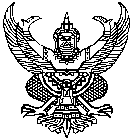    บันทึกข้อความส่วนราชการ  ....................................................................................................................................................ที่ .................................................		     วันที่ ..............................................เรื่อง	ขออนุมัติเบิกค่าธรรมเนียมการศึกษา และรายงานผลการศึกษาเรียน    คณบดี/ผู้อำนวยการด้วยข้าพเจ้า นางสาวจริงใจ แสนดี ตำแหน่ง อาจารย์ ซึ่งเป็นผู้ได้รับทุนการศึกษาต่อจากมหาวิทยาลัยนครพนม ประจำปีงบประมาณ 2561โดยศึกษาในระดับปริญญาเอก หลักสูตรปรัชญา ดุษฎีบัณฑิต สาขาวิชาพยาบาลศาสตร์ ณมหาวิทยาลัยเชียงใหม่ ตั้งแต่ภาคเรียนที่ 1/2561 โดยปัจจุบันศึกษาในภาคเรียนที่1/2562 มีความประสงค์ขออนุมัติเบิกค่าธรรมเนียมการศึกษาและค่าครองชีพ รายละเอียดดังนี้1. ค่าธรรมเนียมการศึกษาภาคเรียนที่ 1/2562 ตามใบเสร็จเลขที่ 0001/2562 ลงวันที่15 สิงหาคม 2562   จำนวน 30,000 บาท		2. ค่าครองชีพและค่าตำรา ปีการศึกษา 2562 จำนวน 48,000 บาทรวมทั้งสิ้น จำนวน 78,000 บาท (เจ็ดหมื่นแปดพันบาทถ้วน)		ทั้งนี้ ข้าพเจ้าเจ้า ขอรายงานผลการศึกษาในภาคเรียนที่ 2/2561 รายละเอียดดังเอกสารแนบมาพร้อมนี้จึงเรียนมาเพื่อโปรดพิจารณามอบหมายผู้ที่เกี่ยวข้องดำเนินการต่อไป					ลงชื่อ...................................................................ผู้ได้รับทุน 					(............................................................................)หมายเหตุ : กรณีเพิ่งเริ่มศึกษาต่อในภาคเรียนแรก ไม่ต้องรายงานผลการศึกษาตัวอย่าง(แบบฟอร์มการขออนุมัติเบิกค่าธรรมเนียมการศึกษา)   บันทึกข้อความส่วนราชการ  ....................................................................................................................................................ที่ .................................................		     วันที่ ..............................................เรื่อง	ขออนุมัติเบิกค่าธรรมเนียมการศึกษา และรายงานผลการศึกษาเรียน    อธิการบดีมหาวิทยาลัยนครพนมด้วยมีบุคลากรสังกัดวิทยาลัยพยาบาลบรมราชชนนีนครพนม คือนางสาวจริงใจ แสนดีตำแหน่ง อาจารย์ ซึ่งเป็นผู้ได้รับทุนการศึกษาต่อจากมหาวิทยาลัยนครพนม ประจำปีงบประมาณ 2561 โดยศึกษาในระดับปริญญาเอก หลักสูตรปรัชญา ดุษฎีบัณฑิต สาขาวิชาพยาบาลศาสตร์ ณมหาวิทยาลัยเชียงใหม่ ตั้งแต่ภาคเรียนที่ 1/2561 โดยปัจจุบันศึกษาในภาคเรียนที่ 1/2562 มีความประสงค์ขออนุมัติเบิกค่าธรรมเนียมการศึกษาและค่าครองชีพ รายละเอียดดังนี้1. ค่าธรรมเนียมการศึกษาภาคเรียนที่ 1/2562 ตามใบเสร็จเลขที่ 0001/2562 ลงวันที่15 สิงหาคม 2562   จำนวน 30,000 บาท		2. ค่าครองชีพและค่าตำรา ปีการศึกษา 2562 จำนวน 48,000 บาทรวมทั้งสิ้น จำนวน 78,000 บาท (เจ็ดหมื่นแปดพันบาทถ้วน)		ทั้งนี้ วิทยาลัยพยาบาลบรมราชชนนีนครพนม ขอรายงานผลการศึกษาของนางสาวจริงใจ แสนดีในภาคเรียนที่ 2/2561 รายละเอียดดังเอกสารแนบมาพร้อมนี้จึงเรียนมาเพื่อโปรดพิจารณาอนุมัติ และมอบหมายผู้ที่เกี่ยวข้องดำเนินการต่อไป					ลงชื่อ................................................................... 					(............................................................................)						          คณบดี/ผู้อำนวยการหมายเหตุ : กรณีเพิ่งเริ่มศึกษาต่อในภาคเรียนแรก ไม่ต้องรายงานผลการศึกษา